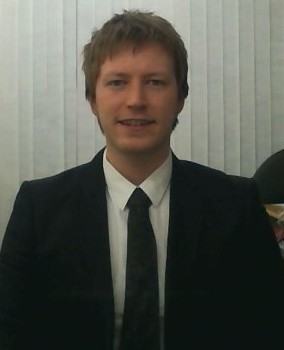 Martin LarkinBasic InformationMob: (+44) 7963173417Email: martin.larkin@hotmail.comNationality: BritishPlace of birth: United KingdomGender: MaleLanguages: English (Fluent) French (Basic)Personal StatementAs an enthusiastic and empathetic manager in my past profession, I can encourage and motivate people to achieve. A qualified EFL teacher, I enjoy being creative, and look forward to using my IT skills to create stimulating materials to inspire a class. I work well in a team and can communicate well with all levels and ages. Having researched teaching in South Korea I am enthused by the positive experiences TEFL teachers have. South Korea is a well-respected country in which to begin and continue a career, and I look forward to experiencing the rich culture and being involved with the communities I teach.Education and Qualifications140 hours Advanced TEFL Course including 20 hours classroom practicalI thoroughly enjoyed all aspects of this training and feel well-equipped to lead a class and help each student reach their full potential.Language Grammar (Elementary, Pre-Intermediate, Intermediate)LexisPhonologyProfessional EnglishTeaching one-to-one or groupsTeaching Business EnglishTeaching for specific purposesTeaching exam classesYoung LearnersBehaviour ManagementClass routinesStory telling with young learnersBA Classical Studies (2:2)University of Manchester 2009 – 2012A-Levels: English Literature (B) Classical Studies (B) Medieval History (B)Wallington County Grammar School 2007 – 2009Martin LarkinEmployment HistoryTrainee ManagerHome exposure, London, 2012 - 2013Coordinating a team of photographersMeeting potential clients, as well as existing clientsDrawing / Coordinating floor plans to daily deadlinesOrganising galleries for clients within the company websiteCreative Assistant (Part-time)Imageconscious, London, 2011 – 2012Assistant photographerDrawing floor plans to meet daily deadlinesMeeting clients on a daily basisAssistant (Part-time)Curtains Plus, London, 2009 – 2011Provide manual support to the track fitterHanging and dressing curtains, blinds and pelmetsCollecting and delivering fabrics, blinds and finished products from outworkers	Cut fabrics, linings and interlinings to specific measurementsExtras  Voluntary:I volunteered for two years (2008 – 2010) coaching a boys under-11’s football team on a Sunday morning. Through this highly rewarding role, I became confident in dealing with young children and their parents, as well as learning valuable skills in educating and motivation.Technical:Competent user of Microsoft Office, various bespoke software and Social Networking sites.Travel:I have travelled extensively during the past ten years and enjoy meeting new people and experiencing new cultures. My travels have taken me most recently to Australia and South-East Asia.References available on request